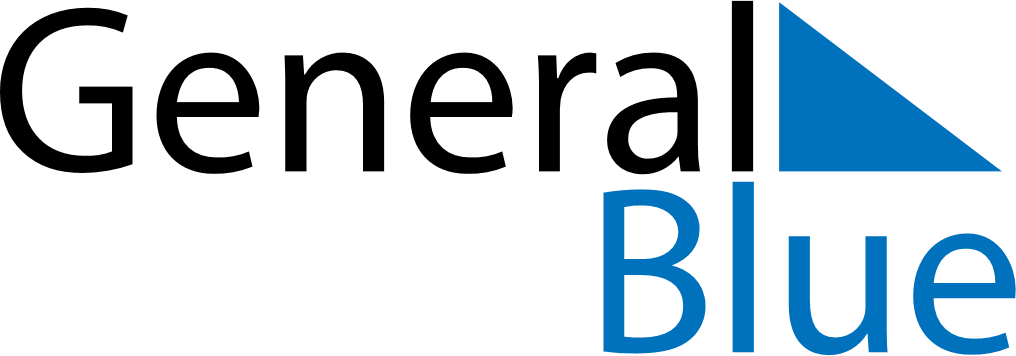 March 2022March 2022March 2022March 2022AnguillaAnguillaAnguillaSundayMondayTuesdayWednesdayThursdayFridayFridaySaturday123445James Ronald Webster Day678910111112131415161718181920212223242525262728293031